Type of the paper (Article, Review, Technical Note, etc.)TitleFirstname Lastname 1*, Firstname Lastname 2, Firstname Lastname 31 Affiliation 1; e-mail@e-mail.com2 Affiliation 2; e-mail@e-mail.com3 Affiliation 3; e-mail@e-mail.com*  Corresponding Author; e-mail@e-mail.com; Tel. (optional; include country code)	 Recieved: dateAccepted: dateABSTRACTA single paragraph of about 300 words maximum. For research articles, abstract should give a appropriate overview of the work. Abstract should be pertinent to the structure of the study without bullets and headings. Method used in the article should be described briefly.  The expected results and impacts of the article should be indicated. Keywords: Keyword 1; Keyword 2; Keyword 3 (List three to six appropriate keywords specific to the article)ÖZTurkish version of the abstract should be added at this section. The structure of the Turkish abstract (ÖZ) should be identical with the English version. Anahtar Kelimeler: Anahtar Kelime 1; Anahtar Kelime 2; Anahtar Kelime 3 (List three to six appropriate keywords specific to the article)1. INTRODUCTIONThe introduction should briefly place the study in a broad context and highlight why it is important. It should define the purpose of the work and its significance. The current state of the research field should be reviewed carefully and key publications cited. Please highlight controversial and diverging hypotheses when necessary. Finally, briefly mention the main aim of the work and highlight the principal conclusions. As far as possible, please keep the introduction comprehensible to scientists outside your particular field of research. References should be shown in the text as follow: (Author, year); (Author1 and Author2, year); (Author1 et al., year). If there is multiple references for a sentence, the references should be given as (Author1 and Author2, year; Author, year; Author1 et al., year).2. MATERIALS AND METHODSMaterials and Methods should be described with sufficient details to allow others to replicate and build on published results. Please note that publication of your manuscript implicates that you must make all materials, data, computer code, and protocols associated with the publication available to readers.2.1 Subsection2.1.1 SubsubsectionBulleted lists look like this:First bulletSecond bulletThird bulletNumbered lists can be added as follows:First itemSecond itemThird itemThis is an example of an equation:the text following an equation need not be a new paragraph. Please punctuate equations as regular text.3. RESULTS3.1 Figures, Schemes and TablesAll figures and tables should be cited in the main text as “Figure 1”, “Table 1”, etc.Figure 1. This is a figure; Schemes follow the same formatting. If there are multiple panels, they should be listed as: (a) Description of what is contained in the first panel; (b) Description of what is contained in the second panel. Figures should be placed in the main text near to the first time they are cited. A caption on a single line should be centered.Table 1. This is a table. Tables should be placed in the main text near to the first time they are cited.1 Tables may have a footer.4. DISCUSSIONAuthors should discuss the results and how they can be interpreted in perspective of previous studies and of the working hypotheses. The findings and their implications should be discussed in the broadest context possible. Future research directions may also be highlighted.5. CONCLUSIONSThis section is mandatory. Please summarize the main achievements and/or results in 
this section.Acknowledgments: In this section you can acknowledge any support given which is not covered by the author contribution or funding sections. This may include administrative and technical support, or donations in kind (e.g., materials used for experiments).The appendix is an optional section that can contain details and data supplemental to the main text.REFERENCESReferences must be listed in order of appearance in the text (including citations in tables and legends) and listed individually at the end of the manuscript according to alphabetical order. Bottom lines should be located 1 cm inside (without a tab) and no spaces should be left between the references. We recommend preparing the references with a bibliography software package, such as EndNote, ReferenceManager or Zotero to avoid typing mistakes and duplicated references. Include the digital object identifier (DOI) for all references where available.References must be listed with APA format. SI units must be used in the paper.a = 1,(1)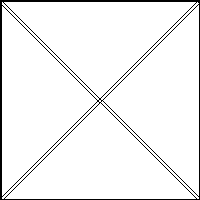 (a)(b)Title 1Title 2Title 3entry 1datadataentry 2datadata 1